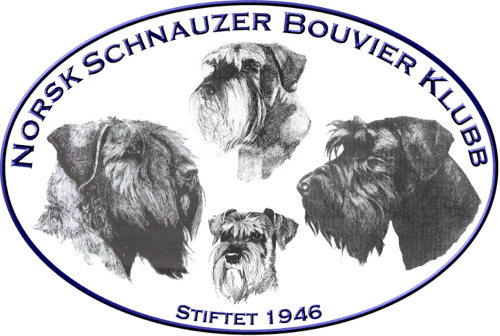 Tre konkurranser er tellende.Resultater: Kritikker skal dokumenteres.	Skjemaet sendes som vedlegg til  arskonkurranser@nsbk.noÅrets Rallylydighetshund   kl.Medlemsnr: (må fylles inn):Eier:Adresse:Tlf. – Mobiltlf                                                                                     E-post:Hundens navn:Titler:Reg.nr.:                                                                                            Rase:LydighetLydighetLydighetDato/ArrangørPremieringPoengPremieringPoengStartet i konkurranse Gjelder alle klasserutgårKlasse 11 premie   min.170 p max 200152 premie   min. 160 p103.premie   min 150 p5Klasse 21 premie   min. 180 p 202 premie   min. 170 p153.premie   min. 160 p10Klasse 31 premie  min. 190 p252 premie  min. 180 p203. premie min. 170 p15Elite Klasse1 premie  min. 190 p302 premie  min. 180 p253. premie min. 170 p20Elite Høyeste poengsum 200 (alle kl.)50NM deltagelse Godkjent poeng40NM PlasseringutgårEM/VM deltagelseGodkjent poeng50NM/EM/VM deltagelseIkke godkjent poengutgårCert40RLchampion RLCH50CACIOB40                                                                                                                                                                    Totalsum                                                                                                                                                                    Totalsum                                                                                                                                                                    Totalsum                                                                                                                                                                    Totalsum                                                                                                                                                                    Totalsum